Карточки к урокуРабочий листЗадание №1.Корень – это_________________________    ____________________________________Задание №2Корневая система – это__________________________________________________________Задача: исследователи вырастили в теплице рожь и измерили длину корней одного растения, она оказалась равной 600 км. За сутки корневая система удлиняется на 5 км. Для чего это необходимо. Зачем растению такое большое количество корней?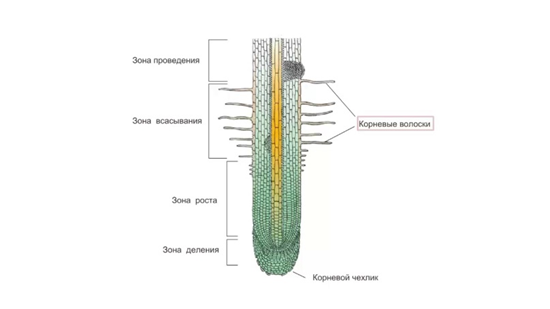 Этап урокаДеятельность учителяДеятельность учениковОрганизационный моментЗдравствуйте ребята! Я рада вас видеть. Меня зовут Анастасия Игоревна, сегодня я у вас буду вест урок биологии.Актуализация знаний.Мотивация и целеполагание.3 минРебята давайте вспомним, какие вегетативные органы растений нам известны? Верно. А теперь давайте вспомним, когда растений в процессе развития закладываются вегетативные органы?  Какой из вегетативных органов прорастает первым?Правильно, ребята. А теперь давайте обратимся к раздаточному материалу, который лежит перед вами. Как вы думаете, что объединяет все эти объекты?Отлично. Верный ответ. И сегодня нам с вами предстоит познакомиться с тем, что такое корень у растений, какие виды корней существуют, что такое корневая система, и какую функцию корень выполняет.Ответ: корень и побег.Ответ: развитие всех вегетативных органов растений происходит в зародышевом состоянии. Первым прорастает зародышевый корешок.Ответ: все они имеют отношение к корню растений. (определяют тему урока)Что бы вы хотели узнать о корне?Усвоение новых знаний и способов действий.5 мин7 мин3 мин5 мин5 минРебята, давайте сейчас на основании тех знаний, которые у нас уже имеются, попробуем составить определение корня. Работаем с инструктивной карточкой №1.Задача: исследователи вырастили в теплице рожь и измерили длину корней одного растения, она оказалась равной 600 км. За сутки корневая система удлиняется на 5 км. Для чего это необходимо. Зачем растению такое большое количество корней?-Мы сможем это понять, выяснив функции корня.Используя материал на листах № 1 заполняем схему – кластер функции корня.Вывод: так зачем же растениям огромная длинна корневой системы (увеличивает поверхность всасывания воды и минеральных веществ).А теперь мы с вами познакомимся со строением корня. По ходу просмотра фильма попробуйте заполнять представл. Табличку 3 колонки по рядам.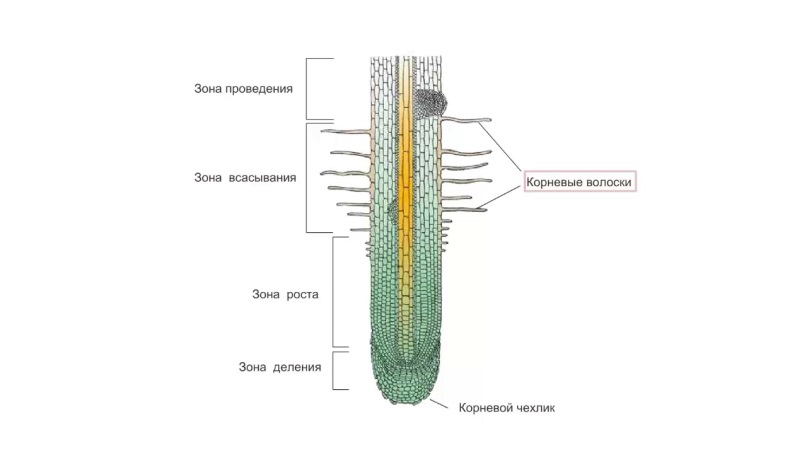 А теперь, давайте снова обратимся к нашему раздаточному материалу, а именно к проростку семени фасоли. И вспомним, что первым прорастаем в семени растений?Правильно. И первый корень, который появляется у растений, называется зародышевый. Из него появится – главный корень.Корни, растущие от главного корня, называются боковые.Корни, растущие от стебля, называются придаточные. На протяжении всей жизни у растений образуются новые корни и не прекращают расти старые. Давайте обратим внимание на слайд и попробуем понять, что объединяет эти картинки.Выходим на понятие система. На основе знаний корневая система.Корневая система – совокупность всех корней растения называют корневой системой.Обратитесь снова к рабочему листу, к заданию №2 и дайте определение понятию корневая система. Давайте сравнить две системы (записываем особенности в задание №2).Если система это сововкупность комп, какие комп вы видите на рисунке. ( называют какие-то корни)Если одна часть не развита или отсутств, что происходит с остальными компонентами.А есть ли у вас предположение как назвать эти к.с.Заполняем, называем.Стержневая корневая система – состоит из главного и боковых корней.Мочковатая корневая система – состоит из придаточных корней.Корень - это вегетативный подземный орган растенияЗаполняют кластер    Заполняют табличку Ответ: корень (зародышевый корешок).Заполняют табличку в карточке №1.Дети формулируют вывод: существует 3 вида корней: главный, боковой и придаточный. Объясняют, из каких органов они развиваются.Даем определение корневой системы.Заполняют в карточке №2 определение корневой системы.Дети самостоятельно формулируют вывод: что существует 2 типа корневых систем. И определяют типы корневых систем на слайде.Контроль знаний и способов действия7 минА теперь наши теоретические знания будем учиться применять на практике. Немного подвигаемся.Прошу вас прошу пройти в зону проведения практической работы. Перед вами находятся гербарные образцы растений с разными типами корневых систем. Первая группа выбирает представителей со стержневой, вторая группа представителей с мочковатой. И прошу вас разместить выбранных вами представителей в подходящей колонке на доске.Работают у доскиРефлексияЭто мой первый урок.Пожелания для детей.Qr кодДомашнее заданиеП. 23. Вклеить все карточки в тетрадь.Виды корняИз чего возникает?ГлавныйОбразуются на стеблях№Типы корневых системОсобенности строения12Название зоны корняСтроение Выполняемые функции